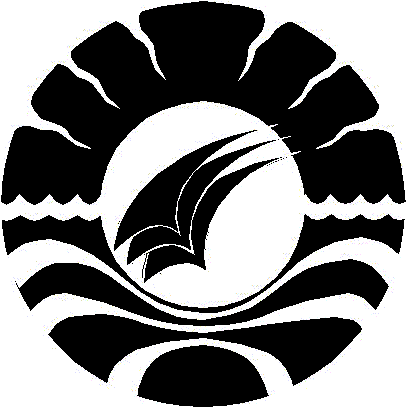 SKRIPSIPENGGUNAAN BENTUK GEOMETRI DALAM MENINGKATKAN KEMAMPUAN MENGELOMPOKKAN BANGUN DATAR PADA MURID TUNARUNGU KELAS DASAR II DI SLB-C YPPLB 2 MAKASSARMARIA GORETTI PARINGANJURUSAN PENDIDIKAN LUAR BIASAFAKULTAS ILMU PENDIDIKANUNIVERSITAS NEGERI MAKASSAR2012